Publicado en Madrid el 15/11/2019 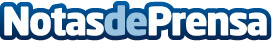 El Autogas GLP es el más rentable de los combustibles alternativos, según IrcongasEl III Foro Autogas celebrado en octubre ha confirmado que la tecnología Autogas GLP está atravesando su mejor momento en España, gracias su relación calidad-precio o el cuidado del medioambiente que consigue en relación a otros carburantes tradicionales, entre otros factoresDatos de contacto:iRCONGAS91 468 31 17Nota de prensa publicada en: https://www.notasdeprensa.es/el-autogas-glp-es-el-mas-rentable-de-los Categorias: Automovilismo Industria Automotriz Otras Industrias http://www.notasdeprensa.es